CALCIO A CINQUESOMMARIOSOMMARIO	1COMUNICAZIONI DELLA F.I.G.C.	1COMUNICAZIONI DELLA L.N.D.	1COMUNICAZIONI DELLA DIVISIONE CALCIO A CINQUE	1COMUNICAZIONI DEL COMITATO REGIONALE MARCHE	1COMUNICAZIONI DELLA F.I.G.C.COMUNICAZIONI DELLA L.N.D.COMUNICAZIONI DELLA DIVISIONE CALCIO A CINQUECOMUNICAZIONI DEL COMITATO REGIONALE MARCHEPer tutte le comunicazioni con la Segreteria del Calcio a Cinque - richieste di variazione gara comprese - è attiva la casella e-mail c5marche@lnd.it; si raccomandano le Società di utilizzare la casella e-mail comunicata all'atto dell'iscrizione per ogni tipo di comunicazione verso il Comitato Regionale Marche. FINALS CUP 2022/2023Le Società che volessero organizzare le Finals Cup di Calcio a Cinque  dal 5 al 8 gennaio 2022 sono pregate di presentare la propria candidatura a mezzo e-mail (c5marche@lnd.it) entro e non oltre Venerdì 25 novembre p.v.Sarà possibile abbinare il nome delle Finals ad una azienda o un’attività che voglia sposare la causa. NOTIZIE SU ATTIVITA’ AGONISTICACOPPA MARCHE CALCIO 5 serie DVARIAZIONI AL PROGRAMMA GAREGIRONE OFRISULTATIRISULTATI UFFICIALI GARE DEL 09/11/2022Si trascrivono qui di seguito i risultati ufficiali delle gare disputateGIUDICE SPORTIVOIl Giudice Sportivo Avv. Agnese Lazzaretti, con l'assistenza del segretario Angelo Castellana, nella seduta del 14/11/2022, ha adottato le decisioni che di seguito integralmente si riportano:GARE DEL 7/11/2022 PROVVEDIMENTI DISCIPLINARI In base alle risultanze degli atti ufficiali sono state deliberate le seguenti sanzioni disciplinari. CALCIATORI NON ESPULSI SQUALIFICA PER UNA GARA EFFETTIVA PER RECIDIVITA' IN AMMONIZIONE (II INFR) I AMMONIZIONE DIFFIDA GARE DEL 8/11/2022 PROVVEDIMENTI DISCIPLINARI In base alle risultanze degli atti ufficiali sono state deliberate le seguenti sanzioni disciplinari. CALCIATORI NON ESPULSI I AMMONIZIONE DIFFIDA GARE DEL 9/11/2022 PROVVEDIMENTI DISCIPLINARI In base alle risultanze degli atti ufficiali sono state deliberate le seguenti sanzioni disciplinari. CALCIATORI NON ESPULSI SQUALIFICA PER UNA GARA EFFETTIVA PER RECIDIVITA' IN AMMONIZIONE (II INFR) I AMMONIZIONE DIFFIDA F.to IL SEGRETARIO                                   F.to IL GIUDICE SPORTIVO                         Angelo Castellana        	                                Agnese LazzarettiCOPPA ITALIA FEMM.LE CALCIO A5VARIAZIONI AL PROGRAMMA GAREGIRONE SFCOPPA MARCHE UNDER 19 CALCIO 5QUALIFICATE ALLA FINALEAl termine delle Semifinali si sono qualificate per la Finale le seguenti squadre:AMICI DEL CENTROSOCIO SP.CALCETTO NUMANAFINALEGara Unica, Gennaio 2023Le 2 società vincenti le Semifinali disputeranno, in sede unica la gara di Finale nel corso delle “Finals Cup” che si disputerà a Gennaio 2023, il regolamento e la disciplina sportiva della “Finals Cup” saranno oggetto di apposito C.U.RISULTATIRISULTATI UFFICIALI GARE DEL 09/11/2022Si trascrivono qui di seguito i risultati ufficiali delle gare disputateGIUDICE SPORTIVOIl Giudice Sportivo Avv. Agnese Lazzaretti, con l'assistenza del segretario Angelo Castellana, nella seduta del 14/11/2022, ha adottato le decisioni che di seguito integralmente si riportano:GARE DEL 8/11/2022 PROVVEDIMENTI DISCIPLINARI In base alle risultanze degli atti ufficiali sono state deliberate le seguenti sanzioni disciplinari. CALCIATORI ESPULSI SQUALIFICA PER DUE GARE EFFETTIVE CALCIATORI NON ESPULSI SQUALIFICA PER UNA GARA EFFETTIVA PER RECIDIVITA' IN AMMONIZIONE (II INFR) GARE DEL 9/11/2022 PROVVEDIMENTI DISCIPLINARI In base alle risultanze degli atti ufficiali sono state deliberate le seguenti sanzioni disciplinari. CALCIATORI NON ESPULSI SQUALIFICA PER UNA GARA EFFETTIVA PER RECIDIVITA' IN AMMONIZIONE (II INFR) F.to IL SEGRETARIO                                   F.to IL GIUDICE SPORTIVO                         Angelo Castellana        	                                Agnese LazzarettiCOPPA MARCHE C5 UNDER 15RISULTATIRISULTATI UFFICIALI GARE DEL 10/11/2022Si trascrivono qui di seguito i risultati ufficiali delle gare disputateGIUDICE SPORTIVOIl Giudice Sportivo Avv. Agnese Lazzaretti, con l'assistenza del segretario Angelo Castellana, nella seduta del 14/11/2022, ha adottato le decisioni che di seguito integralmente si riportano:GARE DEL 10/11/2022 PROVVEDIMENTI DISCIPLINARI In base alle risultanze degli atti ufficiali sono state deliberate le seguenti sanzioni disciplinari. SOCIETA' AMMENDA Euro 50,00 ACLI MANTOVANI CALCIO A 5 
Per ritardata presentazione in campo della squadra. F.to IL SEGRETARIO                                   F.to IL GIUDICE SPORTIVO                         Angelo Castellana        	                                Agnese Lazzaretti*     *     *Il versamento delle somme relative alle ammende comminate con il presente Comunicato Ufficiale deve essere effettuato entro il 28 novembre 2022 a favore di questo Comitato Regionale mediante bonifico bancario da versare alle seguenti coordinate: BNL – ANCONABeneficiario: 	Comitato Regionale Marche F.I.G.C. – L.N.D.IBAN: 		IT13E0100502604000000001453Eventuali reclami con richieste di copia dei documenti ufficiali avverso le decisioni assunte con il presente Comunicato dovranno essere presentati, ai sensi dell’art. 76 C.G.S., alla:F.I.G.C. – Corte Sportiva di Appello TerritorialeVia Schiavoni, snc – 60131 ANCONA (AN)PEC: marche@pec.figcmarche.itIl pagamento del contributo di reclamo dovrà essere effettuato: - Tramite Addebito su Conto Campionato - Tramite Assegno Circolare Non Trasferibile intestato al Comitato Regionale Marche F.I.G.C. – L.N.D. - Tramite Bonifico Bancario IBAN FIGC: IT13E0100502604000000001453ORARIO UFFICIL’orario di apertura degli uffici del Comitato Regionale Marche è il seguente:E’ comunque attivo durante i suddetti orari, salvo assenza degli addetti, anche il servizio telefonico ai seguenti numeri:Ufficio Segreteria		071/28560404Ufficio Amministrazione	071/28560322 Ufficio Tesseramento 	071/28560408 Ufficio Emissione Tessere	071/28560401Pubblicato in Ancona ed affisso all’albo del C.R. M. il 14/11/2022.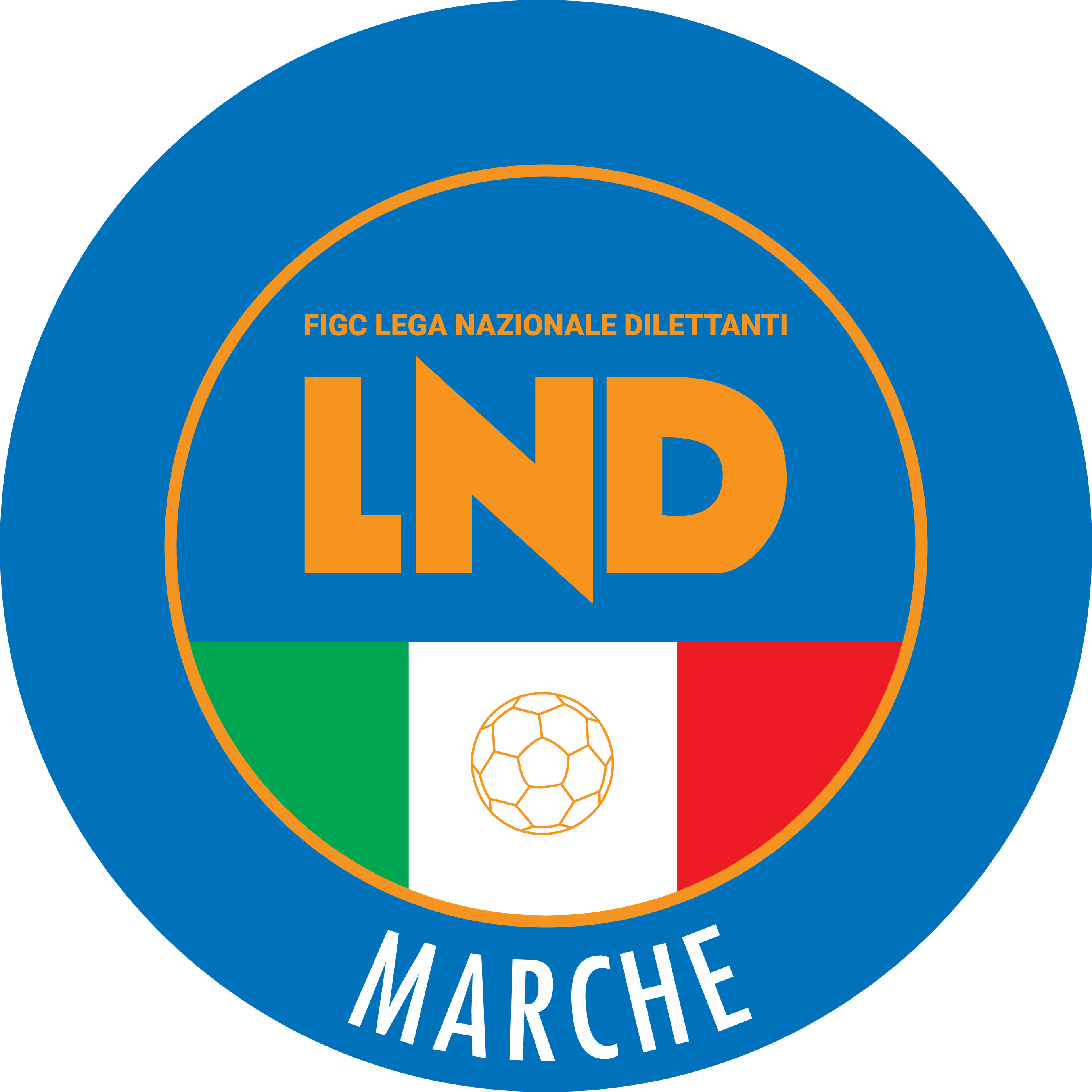 Federazione Italiana Giuoco CalcioLega Nazionale DilettantiCOMITATO REGIONALE MARCHEVia Schiavoni, snc - 60131 ANCONACENTRALINO: 071 285601 - FAX: 071 28560403sito internet: marche.lnd.ite-mail: c5marche@lnd.itpec: c5marche@pec.figcmarche.itTelegram: https://t.me/lndmarchec5Stagione Sportiva 2022/2023Comunicato Ufficiale N° 46 del 14/11/2022Stagione Sportiva 2022/2023Comunicato Ufficiale N° 46 del 14/11/2022Data GaraN° Gior.Squadra 1Squadra 2Data Orig.Ora Var.Ora Orig.Impianto21/11/20221 RFERMANA FUTSAL 2022SAMBENEDETTESE CALCIO A 522/11/202221:00CAMPO COPERTO PORTO D'ASCOLI SAN BENEDETTO DEL TRONTO VIA VAL CUVIA LOCALITA'AGRARIABENIGNI ALESSANDRO(DAMIANI E GATTI ASCOLI) BALLONI STEFANO(BOCASTRUM UNITED) CIOTTI ALESSANDRO(BOCASTRUM UNITED) TORRESI NICOLA(FERMANA FUTSAL 2022) DELPUPO DIEGO(BORGOROSSO TOLENTINO) BRUFFA GABRIELE(FRASASSI C5) PACE LORENZO(PIANDIROSE) FOSSATELLI NIKO(ASPIO 2005) FAVALE ANTONIO(BORGOROSSO TOLENTINO) BEKTASHI FRANCESCO(CASTELRAIMONDO CALCIO A 5) KASADIJA JURGEN(CASTELRAIMONDO CALCIO A 5) PARTICELLI MIRKO(CASTELRAIMONDO CALCIO A 5) MORELLI SIMONE(FRASASSI C5) CARDINALI IVAN(GLS DORICA AN.UR) MALACCARI FRANCESCO(GLS DORICA AN.UR) TONTARELLI ALESSANDRO(GLS DORICA AN.UR) CIOCCI EMANUELE(POLISPORTIVA UROBORO) PETRUCCI LORENZO(POLISPORTIVA UROBORO) Data GaraN° Gior.Squadra 1Squadra 2Data Orig.Ora Var.Ora Orig.Impianto22/11/20221 APIANDIROSECENTRO SPORTIVO SUASA15/11/202221:15SARNO ANDREA(REAL FABRIANO) GIACOMETTI MATTEO(REAL FABRIANO) PROCACCINI TOMMASO(REAL FABRIANO) DI LENA SAMUEL(CALCETTO NUMANA) GIORNOMATTINOPOMERIGGIOLunedìchiuso15.00 – 17.00Martedì10.00 – 12.00chiusoMercoledìchiusochiusoGiovedì10,00 – 12.00 chiusoVenerdìchiusochiusoIl Responsabile Regionale Calcio a Cinque(Marco Capretti)Il Presidente(Ivo Panichi)